ПРОТОКОЛ № _____Доп. Вр.                    в пользу                                           Серия 11-метровых                    в пользу                                            Подпись судьи : _____________________ /_________________________ /ПредупрежденияУдаленияПредставитель принимающей команды: ______________________ / _____________________ Представитель команды гостей: _____________________ / _________________________ Замечания по проведению игры ______________________________________________________________________________________________________________________________________________________________________________________________________________________________________________________________________________________________________________________________________________________________________________________________________________________________________________________________________________________________________________________________Травматические случаи (минута, команда, фамилия, имя, номер, характер повреждения, причины, предварительный диагноз, оказанная помощь): _________________________________________________________________________________________________________________________________________________________________________________________________________________________________________________________________________________________________________________________________________________________________________________________________________________________________________Подпись судьи:   _____________________ / _________________________Представитель команды: ______    __________________  подпись: ___________________    (Фамилия, И.О.)Представитель команды: _________    _____________ __ подпись: ______________________                                                             (Фамилия, И.О.)Лист травматических случаевТравматические случаи (минута, команда, фамилия, имя, номер, характер повреждения, причины, предварительный диагноз, оказанная помощь)_______________________________________________________________________________________________________________________________________________________________________________________________________________________________________________________________________________________________________________________________________________________________________________________________________________________________________________________________________________________________________________________________________________________________________________________________________________________________________________________________________________________________________________________________________________________________________________________________________________________________________________________________________________________________________________________________________________________________________________________________________________________________________________________________________________________________________________________________________________________________________________________________________________________________________________________________________________________________________________________________________________________________________________________________________________________________________________________________________________________________________________Подпись судьи : _________________________ /________________________/ 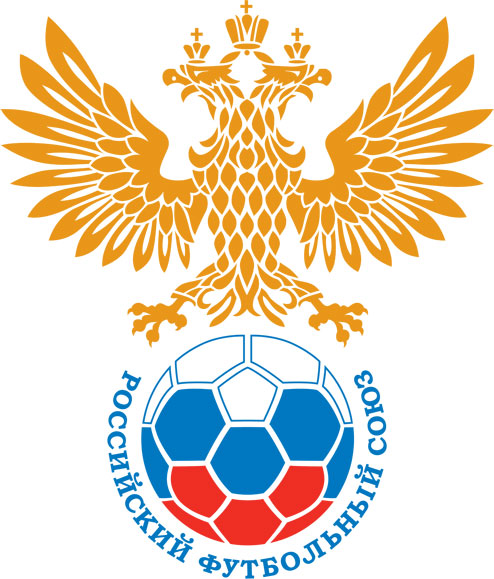 РОССИЙСКИЙ ФУТБОЛЬНЫЙ СОЮЗМАОО СФФ «Центр»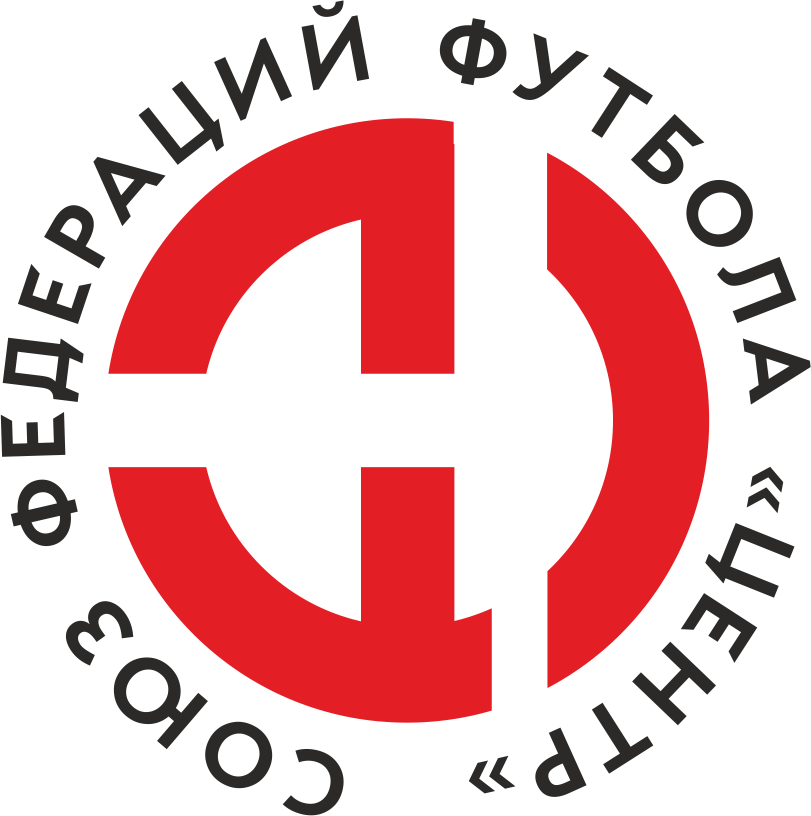    Первенство России по футболу среди команд III дивизиона, зона «Центр» _____ финала Кубка России по футболу среди команд III дивизиона, зона «Центр»Стадион «Локомотив» (Тамбов)Дата:28 мая 2019Тамбов-М (Тамбов)Тамбов-М (Тамбов)Тамбов-М (Тамбов)Тамбов-М (Тамбов)Русичи-Орёл (Орёл)Русичи-Орёл (Орёл)команда хозяевкоманда хозяевкоманда хозяевкоманда хозяевкоманда гостейкоманда гостейНачало:14:00Освещение:естественноеестественноеКоличество зрителей:250Результат:1:2в пользуРусичи-Орёл (Орёл)1 тайм:1:1в пользуничьяСудья:Золотарев Илья  (Белгород)кат.1 помощник:Шумилов Антон (Белгород)кат.2 помощник:Ченцов Сергей (Старый Оскол)  кат.Резервный судья:Резервный судья:Абрамкин Станислав (Тамбов)кат.Инспектор:Дрейман Вадим Юрьевич (Воронеж)Дрейман Вадим Юрьевич (Воронеж)Дрейман Вадим Юрьевич (Воронеж)Дрейман Вадим Юрьевич (Воронеж)Делегат:НетНетНетНетСчетИмя, фамилияКомандаМинута, на которой забит мячМинута, на которой забит мячМинута, на которой забит мячСчетИмя, фамилияКомандаС игрыС 11 метровАвтогол0:1Дмитрий МеркуловРусичи-Орёл (Орёл)291:1Даниил МишутинТамбов-М (Тамбов)411:2Егор Ручкин Русичи-Орёл (Орёл)50Мин                 Имя, фамилия                          КомандаОснование3Тамерлан ГабуевТамбов-М (Тамбов)лишения соперника явной возможности забить голРОССИЙСКИЙ ФУТБОЛЬНЫЙ СОЮЗМАОО СФФ «Центр»РОССИЙСКИЙ ФУТБОЛЬНЫЙ СОЮЗМАОО СФФ «Центр»РОССИЙСКИЙ ФУТБОЛЬНЫЙ СОЮЗМАОО СФФ «Центр»РОССИЙСКИЙ ФУТБОЛЬНЫЙ СОЮЗМАОО СФФ «Центр»РОССИЙСКИЙ ФУТБОЛЬНЫЙ СОЮЗМАОО СФФ «Центр»РОССИЙСКИЙ ФУТБОЛЬНЫЙ СОЮЗМАОО СФФ «Центр»Приложение к протоколу №Приложение к протоколу №Приложение к протоколу №Приложение к протоколу №Дата:28 мая 201928 мая 201928 мая 201928 мая 201928 мая 2019Команда:Команда:Тамбов-М (Тамбов)Тамбов-М (Тамбов)Тамбов-М (Тамбов)Тамбов-М (Тамбов)Тамбов-М (Тамбов)Тамбов-М (Тамбов)Игроки основного составаИгроки основного составаЦвет футболок: красные       Цвет гетр: синиеЦвет футболок: красные       Цвет гетр: синиеЦвет футболок: красные       Цвет гетр: синиеЦвет футболок: красные       Цвет гетр: синиеНЛ – нелюбительНЛОВ – нелюбитель,ограничение возраста НЛ – нелюбительНЛОВ – нелюбитель,ограничение возраста Номер игрокаЗаполняется печатными буквамиЗаполняется печатными буквамиЗаполняется печатными буквамиНЛ – нелюбительНЛОВ – нелюбитель,ограничение возраста НЛ – нелюбительНЛОВ – нелюбитель,ограничение возраста Номер игрокаИмя, фамилияИмя, фамилияИмя, фамилия1Тамерлан Габуев Тамерлан Габуев Тамерлан Габуев 20Александр Евтин Александр Евтин Александр Евтин 27Илья Мамкин Илья Мамкин Илья Мамкин 25Максим Перегудов Максим Перегудов Максим Перегудов 6Даниил Мишутин Даниил Мишутин Даниил Мишутин 5Ренат Багдашкин (к)Ренат Багдашкин (к)Ренат Багдашкин (к)22Денис Скрыпников Денис Скрыпников Денис Скрыпников 24Владислав Болдырев Владислав Болдырев Владислав Болдырев 18Евгений Кулешов Евгений Кулешов Евгений Кулешов 7Владислав Власов Владислав Власов Владислав Власов 32Роман Жеребятьев Роман Жеребятьев Роман Жеребятьев Запасные игроки Запасные игроки Запасные игроки Запасные игроки Запасные игроки Запасные игроки 16Даниила КосенковДаниила КосенковДаниила Косенков19Вячеслав ШабановВячеслав ШабановВячеслав Шабанов23Роман СтрельниковРоман СтрельниковРоман Стрельников2Илья КазьминИлья КазьминИлья Казьмин15Михаил УсанинМихаил УсанинМихаил Усанин14Николай РудаковНиколай РудаковНиколай Рудаков17Сергей КлименкоСергей КлименкоСергей Клименко21Артем ГорелкинАртем ГорелкинАртем Горелкин8Алексей ПетличевАлексей ПетличевАлексей Петличев28Илья ГерасимовИлья ГерасимовИлья ГерасимовТренерский состав и персонал Тренерский состав и персонал Фамилия, имя, отчествоФамилия, имя, отчествоДолжностьДолжностьТренерский состав и персонал Тренерский состав и персонал 1Тренерский состав и персонал Тренерский состав и персонал 234567ЗаменаЗаменаВместоВместоВместоВышелВышелВышелВышелМинМинСудья: _________________________Судья: _________________________Судья: _________________________11Роман ЖеребятьевРоман ЖеребятьевРоман ЖеребятьевДаниила КосенковДаниила КосенковДаниила КосенковДаниила Косенков4422Евгений КулешовЕвгений КулешовЕвгений КулешовСергей КлименкоСергей КлименкоСергей КлименкоСергей Клименко7878Подпись Судьи: _________________Подпись Судьи: _________________Подпись Судьи: _________________33Ренат БагдашкинРенат БагдашкинРенат БагдашкинВячеслав ШабановВячеслав ШабановВячеслав ШабановВячеслав Шабанов7878Подпись Судьи: _________________Подпись Судьи: _________________Подпись Судьи: _________________44Владислав ВласовВладислав ВласовВладислав ВласовРоман СтрельниковРоман СтрельниковРоман СтрельниковРоман Стрельников848455Александр ЕвтинАлександр ЕвтинАлександр ЕвтинМихаил УсанинМихаил УсанинМихаил УсанинМихаил Усанин87876677        РОССИЙСКИЙ ФУТБОЛЬНЫЙ СОЮЗМАОО СФФ «Центр»        РОССИЙСКИЙ ФУТБОЛЬНЫЙ СОЮЗМАОО СФФ «Центр»        РОССИЙСКИЙ ФУТБОЛЬНЫЙ СОЮЗМАОО СФФ «Центр»        РОССИЙСКИЙ ФУТБОЛЬНЫЙ СОЮЗМАОО СФФ «Центр»        РОССИЙСКИЙ ФУТБОЛЬНЫЙ СОЮЗМАОО СФФ «Центр»        РОССИЙСКИЙ ФУТБОЛЬНЫЙ СОЮЗМАОО СФФ «Центр»        РОССИЙСКИЙ ФУТБОЛЬНЫЙ СОЮЗМАОО СФФ «Центр»        РОССИЙСКИЙ ФУТБОЛЬНЫЙ СОЮЗМАОО СФФ «Центр»        РОССИЙСКИЙ ФУТБОЛЬНЫЙ СОЮЗМАОО СФФ «Центр»Приложение к протоколу №Приложение к протоколу №Приложение к протоколу №Приложение к протоколу №Приложение к протоколу №Приложение к протоколу №Дата:Дата:28 мая 201928 мая 201928 мая 201928 мая 201928 мая 201928 мая 2019Команда:Команда:Команда:Русичи-Орёл (Орёл)Русичи-Орёл (Орёл)Русичи-Орёл (Орёл)Русичи-Орёл (Орёл)Русичи-Орёл (Орёл)Русичи-Орёл (Орёл)Русичи-Орёл (Орёл)Русичи-Орёл (Орёл)Русичи-Орёл (Орёл)Игроки основного составаИгроки основного составаЦвет футболок: белые   Цвет гетр:  белыеЦвет футболок: белые   Цвет гетр:  белыеЦвет футболок: белые   Цвет гетр:  белыеЦвет футболок: белые   Цвет гетр:  белыеНЛ – нелюбительНЛОВ – нелюбитель,ограничение возрастаНЛ – нелюбительНЛОВ – нелюбитель,ограничение возрастаНомер игрокаЗаполняется печатными буквамиЗаполняется печатными буквамиЗаполняется печатными буквамиНЛ – нелюбительНЛОВ – нелюбитель,ограничение возрастаНЛ – нелюбительНЛОВ – нелюбитель,ограничение возрастаНомер игрокаИмя, фамилияИмя, фамилияИмя, фамилия1Антон Александрин  Антон Александрин  Антон Александрин  15Дмитрий Копылов  Дмитрий Копылов  Дмитрий Копылов  4Андрей Люблинцев Андрей Люблинцев Андрей Люблинцев 26Евгений Симаков  Евгений Симаков  Евгений Симаков  21Петр Мясищев Петр Мясищев Петр Мясищев 5Дмитрий Меркулов Дмитрий Меркулов Дмитрий Меркулов 11Иван Щербаков Иван Щербаков Иван Щербаков 20Артём Лукша (к)Артём Лукша (к)Артём Лукша (к)22Михаил Морозов  Михаил Морозов  Михаил Морозов  99Егор Ручкин  Егор Ручкин  Егор Ручкин  19Данила Алехин Данила Алехин Данила Алехин Запасные игроки Запасные игроки Запасные игроки Запасные игроки Запасные игроки Запасные игроки 16Руслан Акимов Руслан Акимов Руслан Акимов 2Александр Дурнев Александр Дурнев Александр Дурнев 14Роберти АлександриаРоберти АлександриаРоберти Александриа86Константин Шмаков Константин Шмаков Константин Шмаков 6Абу АлбагачиевАбу АлбагачиевАбу Албагачиев31Максим Серегин Максим Серегин Максим Серегин 97Иван Локтев Иван Локтев Иван Локтев Тренерский состав и персонал Тренерский состав и персонал Фамилия, имя, отчествоФамилия, имя, отчествоДолжностьДолжностьТренерский состав и персонал Тренерский состав и персонал 1Тренерский состав и персонал Тренерский состав и персонал 234567Замена Замена ВместоВместоВышелМинСудья : ______________________Судья : ______________________11Антон Александрин Антон Александрин Руслан Акимов 4622Михаил Морозов Михаил Морозов Максим Серегин 54Подпись Судьи : ______________Подпись Судьи : ______________Подпись Судьи : ______________33Данила АлехинДанила АлехинАбу Албагачиев62Подпись Судьи : ______________Подпись Судьи : ______________Подпись Судьи : ______________44Дмитрий МеркуловДмитрий МеркуловКонстантин Шмаков 7055Петр МясищевПетр МясищевАлександр Дурнев 7466Артём ЛукшаАртём ЛукшаРоберти Александриа90+77        РОССИЙСКИЙ ФУТБОЛЬНЫЙ СОЮЗМАОО СФФ «Центр»        РОССИЙСКИЙ ФУТБОЛЬНЫЙ СОЮЗМАОО СФФ «Центр»        РОССИЙСКИЙ ФУТБОЛЬНЫЙ СОЮЗМАОО СФФ «Центр»        РОССИЙСКИЙ ФУТБОЛЬНЫЙ СОЮЗМАОО СФФ «Центр»   Первенство России по футболу среди футбольных команд III дивизиона, зона «Центр» _____ финала Кубка России по футболу среди футбольных команд III дивизиона, зона «Центр»       Приложение к протоколу №Дата:28 мая 2019Тамбов-М (Тамбов)Русичи-Орёл (Орёл)команда хозяевкоманда гостей